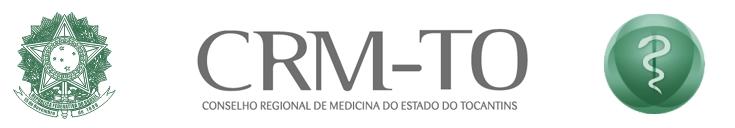 PROCEDIMENTOS PARA CANCELAMENTO OU SUSPENSÃO DE INSCRIÇÃO DE PESSOAS JURÍDICAS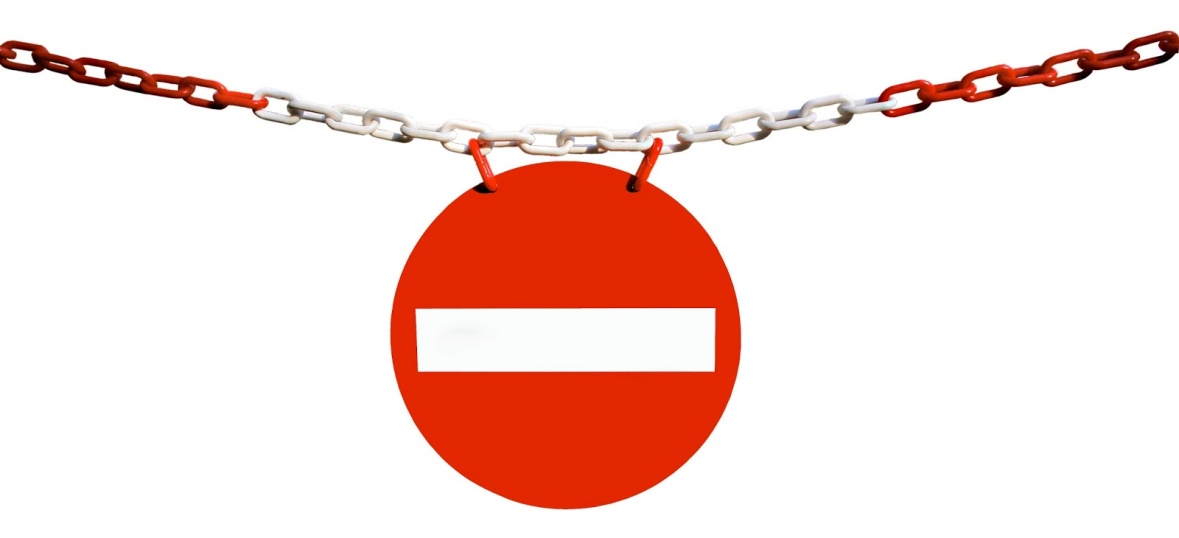 Setor de Registro de Pessoas JurídicasTelefone: (63) 2111-8105e-mail: pj.crmto@gmail.comINTRODUÇÃO	O cancelamento ou suspensão de inscrição da empresa poderá ocorrer por solicitação, com a devida comprovação da inatividade, quando deixar de apresentar condições compatíveis com seus objetivos sociais, dentre outras situações avaliadas mediante a fiscalização e posterior decisão do plenário.	O cancelamento ou suspensão de inscrição ocorre pelos seguintes motivos:Arquivamento/cancelamento do pedido de registro/cadastro.A empresa, instituição, entidade ou estabelecimento prestador e/ou intermediador de assistência médica cuja entrega da documentação exigida ultrapasse os 120 dias estabelecidos no termo de cumprimento de prazo.Pedido de cancelamento ou suspensão do registro/cadastroMediante comprovação da inatividade da empresa perante a Secretaria da Receita Federal e/ou comprovado o processo de cancelamento definitivo nos demais órgãos. Quando o diretor técnico comprova a real inexistência da empresa e/ou que a mesma está em processo de dissolução. Quando a interessada passa a não mais exercer atividade cuja finalidade básica seja a prestação direta ou indireta da promoção, prevenção, tratamento, perícia médica (trabalhista, previdenciária, médico-legal e outras), pesquisa ou reabilitação do ser humano por intermédio da medicina.Se o Departamento de Fiscalização comprovar que determinada empresa não se encontra em atividade e constatar o seu cancelamento em algum órgão oficial do governo, poderá sugerir à plenária que autorize o cancelamento da inscrição.Cancelamento punitivoPoderá ocorrer o cancelamento punitivo do registro ou cadastro das empresas que deixarem de atender aos postulados éticos e as determinações do CRM, sem prejuízo da cobrança dos valores referentes às anuidades não pagas.Hipóteses que autorizam o cancelamento punitivo:Inapta:Empresa considerada inativa junto ao Cadastro Nacional de Pessoa Jurídica (CNPJ) e que não regularizou a situação perante o CRM; Omissa contumaz:Empresa que deixou de apresentar documentos necessários para a manutenção de seu registro ou cadastro e, sendo intimada, não regularizou a situação no prazo de 120 dias; Omissa não localizada e inexistente de fato:Quando a empresa deixou de apresentar documentos necessários para a manutenção de seu registro ou cadastro, não tendo sido localizada, bem como seus respectivos sócios, no endereço informado junto ao CRM; Fiscalização: quando a fiscalização do CRM constata que a empresa não oferece segurança à execução do ato médico pode ser determinada interdição cautelar com suspensão provisória do funcionamento de parte ou totalidade dos serviços. O cancelamento de inscrição de Pessoa Jurídica no Conselho Regional de Medicina encerra definitivamente as atividades médicas da mesma.O CANCELAMENTO DE INSCRIÇÃO DE PJ NO CRM-TOENCERRA DEFINITIVAMENTE AS ATIVIDADES MÉDICAS DA MESMA.ARQUIVAMENTO DO PEDIDO DE REGISTRO/CADASTROO Setor de Inscrição de Pessoa Jurídica, caracterizado o descumprimento do prazo máximo para complementar a regularização da inscrição, encaminha, para análise, requerimento de cancelamento de inscrição para o Departamento de Fiscalização. O Departamento de Fiscalização designa um conselheiro para análise e emissão de parecer. Posteriormente, encaminha o parecer para cancelamento da inscrição da empresa no Cadastro Central de Estabelecimentos de Saúde sob Direção Médica. Publica no sítio do CRM o cancelamento do registro/cadastro da empresa, motivado por descumprimento das exigências legais.Oficia o fato às secretarias de saúde estadual e municipal, e aos respectivos serviços de Vigilância Sanitária, para a adoção de medidas cabíveis. Oficia ao diretor técnico a decisão de cancelamento da empresa, instituição, entidade ou estabelecimento prestador e/ou intermediador de assistência médica. Encaminha para o setor jurídico a informação de descumprimento de determinações administrativas por parte do diretor técnico, solicitando as providências cabíveis.Estabelece o prazo de um ano, a contar da publicação da decisão de arquivamento, para que o diretor técnico requeira o desarquivamento/reativação, findo o qual o arquivamento será definitivo.PEDIDO DE SUSPENSÃO PROVISÓRIA E CANCELAMENTO A PEDIDO DO REGISTRO/CADASTRO	Situações em que pode ser requerida a SUSPENSÃO PROVISÓRIA:por solicitação do diretor técnico, comprovando, mediante documentação, a inatividade da empresa perante a Secretaria da Receita Federal ou o processo de cancelamento definitivo nos demais órgãos; quando demonstrada pelo diretor técnico a inexistência de fato da empresa e que a mesma está em processo de dissolução.	Situações em que pode ser requerido o CANCELAMENTO A PEDIDO:Por solicitação do diretor técnico, comprovando, mediante documentação, a inatividade da empresa perante a Secretaria da Receita Federal ou o processo de cancelamento definitivo nos demais órgãos; Quando a empresa não mais exercer como atividade básica a prestação direta ou indireta da promoção, prevenção, tratamento, perícia médica (trabalhista, previdenciária, médico-legal e outras), pesquisa ou reabilitação do ser humano por intermédio da medicina.1ª ETAPA(Setor de Registro de Pessoas Jurídicas)A interessada dá entrada no requerimento de suspensão ou cancelamento de inscrição e seus anexos no setor de protocolo do CRM-TO;Após o recebimento do requerimento de suspensão ou cancelamento de inscrição e da documentação pertinente, e previamente à sua homologação, o Setor de Registro de Pessoas Jurídicas deve analisar os seguintes aspectos: se o requerimento de suspensão ou cancelamento de inscrição está adequadamente preenchido e assinado;se o requerimento de suspensão de inscrição está devidamente instruído com os documentos pertinentes e, em casos excepcionais, com a justificativa e o termo de compromisso relativo aos documentos faltantes;se as taxas pertinentes foram devidamente recolhidas, no caso de registro; se a interessada está quite com suas anuidades; se o diretor técnico está quite com suas anuidades como pessoa física.A justificativa por ausência de documentos comprobatórios da suspensão ou cancelamento do estabelecimento deve passar por homologação pela plenária;A negativa de qualquer um dos quesitos acima determina óbice à homologação da suspensão ou cancelamento da inscrição, notificando-se a interessada e concedendo-se prazo para sua regularização; Observada eventual irregularidade, a interessada é notificada para saná-la; Sanadas todas as pendências relativas aos requisitos acima, e somente após isso, encaminha-se o requerimento de suspensão ou cancelamento de inscrição ao Departamento de Fiscalização.2ª ETAPA(Departamento de Fiscalização)O departamento de Fiscalização, com o auxílio do setor jurídico, realiza a análise e verificação dos requisitos, bem como efetua eventual diligência, se necessária;Sanadas todas as pendências, documentação analisada e solicitação devidamente instruída, e somente após isso, o Departamento de Fiscalização encaminha o requerimento de suspensão ou cancelamento de inscrição à plenária, para homologação;Após a homologação, o Setor de Registro de Pessoas Jurídicas procede a suspensão ou cancelamento da inscrição, notifica a interessada e publica o ato no sítio do CRM; Nos casos de suspensão, emite certidão de suspensão de inscrição com o estabelecimento de, no máximo, dois anos de suspensão do registro, que poderá ser prorrogado mediante pedido fundamentado. Nos casos de cancelamento, emite certidão de cancelamento de inscrição.DOCUMENTAÇÃO EXIGIDA PARA SUSPENSÃO PROVISÓRIA OU CANCELAMENTO A PEDIDO DE REGISTROOBSERVAÇÕES:Fica estabelecido o prazo máximo de dois anos de suspensão do registro, que poderá ser prorrogado mediante pedido fundamentado. Decorrido o prazo de dois anos de suspensão do registro ou cadastro das empresas sem que a situação se regularize, deve ser procedido o cancelamento punitivo do registro.Para empresas cuja filial esteja inscrita no CRM e que promoverão o cancelamento de registro são necessários dois requerimentos: um com os dados da matriz, para alteração contratual simples e emissão do boleto para recolhimento da taxa equivalente; e outro com os dados da filial que será cancelada; e emissão do boleto para recolhimento da taxa de cancelamento.CANCELAMENTO PUNITIVO DO REGISTRO/CADASTRO O Setor de Registro de Pessoas Jurídicas protocola requerimento de cancelamento punitivo, especificando os motivos. O requerimento de cancelamento de inscrição e seus anexos são enviados ao Departamento de Fiscalização, para análise.Após o recebimento do requerimento de cancelamento de inscrição e da documentação pertinente, e previamente à sua homologação, o Departamento de Fiscalização deve analisar os seguintes aspectos: Se o requerimento de cancelamento de inscrição está adequadamente preenchido e assinado;Se o requerimento de cancelamento de inscrição está devidamente instruído com os documentos pertinentes; Se o requerimento atende os requisitos estabelecidos para o cancelamento da inscriçãoA negativa de qualquer um dos quesitos acima determina óbice à homologação do cancelamento da inscrição.Atendidos todos os requisitos, o Departamento de Fiscalização encaminha o processo para homologação em sessão plenária.Após homologação, o processo retorna ao Setor de Registro de Pessoas Jurídicas, para baixa da inscrição, notifica a interessada e faz publicar o ato no sítio do CRM.O Setor de Registro de Pessoas Jurídicas publica no sítio do CRM o cancelamento do registro/cadastro da empresa, motivado por descumprimento das exigências legais.A seguir, oficia às secretarias de saúde estadual e municipal, bem como aos respectivos serviços de Vigilância Sanitária, para a adoção das medidas cabíveis.Posteriormente, oficia ao diretor técnico a decisão de cancelamento da empresa, instituição, entidade ou estabelecimento prestador e/ou intermediador de assistência médica.Ao final, encaminha para o setor jurídico a informação de descumprimento de determinações administrativas por parte do diretor técnico, solicitando as providências cabíveis.Documentação exigida:Requerimento de cancelamento de inscrição;Original e cópia de prova do distrato social ou documento semelhante devidamente registrado na junta comercial ou cartório, ou alteração contratual devidamente registrada alterando o objeto social, excluindo qualquer atividade relacionada à medicina ou alterando o endereço da sede para outra unidade da Federação; Comprovante de baixa no CNPJ do Ministério da Fazenda ou cadastro municipal de contribuintes da prefeitura municipal ou distrital; Documento público de falência (Certidão de Falência); Fechamento definitivo da instituição pela Vigilância Sanitária (notificação ou extrato publicado em jornal de grande circulação); Original da Certificado de Regularidade de Inscrição de Pessoa Jurídica, do ano corrente.DocumentosObservação1Requerimento de suspensão ou cancelamento de inscrição.2Comprovante da inatividade da empresa perante a Receita Federal- Para suspensão3Comprovante do processo de dissolução definitiva perante os órgãos competentes.- Para suspensão5Original e cópia de prova do distrato social ou documento semelhante, devidamente registrada na junta comercial ou cartório, ou alteração contratual devidamente registrada alterando o objeto social, excluindo qualquer atividade relacionada à medicina ou alterando o endereço da sede para outra unidade da Federação;- Para cancelamento6Comprovante de baixa no CNPJ do Ministério da Fazenda ou no cadastro municipal de contribuintes da prefeitura municipal ou distrital;- Para cancelamento7Documento público de falência (Certidão de Falência);- Para cancelamento8Fechamento definitivo da instituição pela Vigilância Sanitária (notificação ou extrato publicado em jornal de grande circulação);- Para cancelamento9Original da certidão de regularidade de inscrição de Pessoa Jurídica, do ano corrente.- Para cancelamento10Declaração informando o cancelamento do ambulatório médico, com assinatura do diretor técnico, sócio ou representante legal;- Somente para Cancelamento de registro de ambulatório médico patronal (empresas cuja atividade-fim não seja a medicina).11Cópia de documento oficial da extinção da atividade do ambulatório (baixas no Centro de Vigilância Sanitária ou no cadastro da prefeitura municipal).- Somente para Cancelamento de registro de ambulatório médico patronal (empresas cuja atividade-fim não seja a medicina).12Cópia do comprovante de pagamento das taxas e emolumentos.- Taxa de suspensão ou de cancelamento de inscrição.